GSA Foundation Audition Feedback Form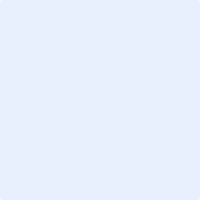 Name:                                         Musical Theatre	Photo: Date:                                                   Acting